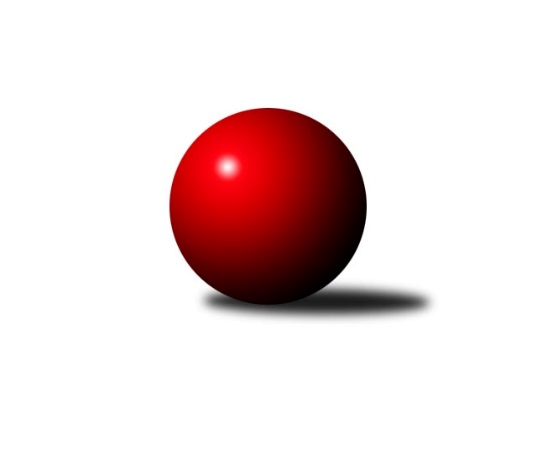 Č.6Ročník 2022/2023	3.5.2024 Jihomoravská divize 2022/2023Statistika 6. kolaTabulka družstev:		družstvo	záp	výh	rem	proh	skore	sety	průměr	body	plné	dorážka	chyby	1.	KK Kroměříž	6	6	0	0	36.0 : 12.0 	(94.5 : 49.5)	3202	12	2163	1040	38.5	2.	KK Orel Telnice	6	5	1	0	33.0 : 15.0 	(83.5 : 60.5)	3247	11	2209	1038	35	3.	KC Zlín B	6	5	0	1	30.0 : 18.0 	(76.0 : 68.0)	3222	10	2204	1018	39.7	4.	SK Baník Ratíškovice A	6	4	0	2	29.0 : 19.0 	(81.0 : 63.0)	3291	8	2214	1077	31.7	5.	KK Slovan Rosice B	6	4	0	2	28.0 : 20.0 	(77.0 : 67.0)	3106	8	2147	959	53.8	6.	TJ Sokol Mistřín B	5	3	0	2	26.0 : 14.0 	(71.0 : 49.0)	3271	6	2212	1059	38.6	7.	TJ Sokol Brno IV	5	3	0	2	25.0 : 15.0 	(68.0 : 52.0)	3263	6	2191	1072	36.4	8.	SKK Dubňany	6	3	0	3	20.0 : 28.0 	(68.0 : 76.0)	3219	6	2174	1045	38.7	9.	KK Vyškov C	6	2	0	4	18.0 : 30.0 	(67.5 : 76.5)	3096	4	2146	950	47.3	10.	KK Blansko B	6	1	1	4	19.0 : 29.0 	(61.0 : 83.0)	3083	3	2121	962	47.5	11.	TJ Jiskra Otrokovice	6	1	1	4	18.0 : 30.0 	(58.0 : 86.0)	3179	3	2172	1007	44.5	12.	TJ Sokol Husovice C	6	1	0	5	19.0 : 29.0 	(67.0 : 77.0)	3068	2	2086	982	46.7	13.	TJ Sokol Šanov B	6	1	0	5	17.0 : 31.0 	(57.5 : 86.5)	3137	2	2146	991	39.8	14.	SK Baník Ratíškovice B	6	0	1	5	10.0 : 38.0 	(54.0 : 90.0)	3037	1	2116	920	55.3Tabulka doma:		družstvo	záp	výh	rem	proh	skore	sety	průměr	body	maximum	minimum	1.	KK Kroměříž	3	3	0	0	19.0 : 5.0 	(52.0 : 20.0)	3074	6	3090	3058	2.	KK Orel Telnice	3	3	0	0	18.0 : 6.0 	(42.5 : 29.5)	3355	6	3373	3326	3.	KC Zlín B	4	3	0	1	19.0 : 13.0 	(50.0 : 46.0)	3133	6	3166	3073	4.	KK Slovan Rosice B	2	2	0	0	12.0 : 4.0 	(28.0 : 20.0)	3147	4	3149	3144	5.	TJ Sokol Mistřín B	3	2	0	1	16.0 : 8.0 	(43.0 : 29.0)	3306	4	3311	3303	6.	KK Vyškov C	3	2	0	1	13.0 : 11.0 	(40.0 : 32.0)	3262	4	3279	3236	7.	SKK Dubňany	3	2	0	1	11.0 : 13.0 	(35.0 : 37.0)	3185	4	3205	3150	8.	SK Baník Ratíškovice A	2	1	0	1	9.0 : 7.0 	(27.5 : 20.5)	3261	2	3284	3238	9.	TJ Sokol Brno IV	3	1	0	2	11.0 : 13.0 	(36.5 : 35.5)	3157	2	3228	3119	10.	TJ Sokol Husovice C	4	1	0	3	15.0 : 17.0 	(50.5 : 45.5)	3179	2	3282	3095	11.	KK Blansko B	2	0	1	1	7.0 : 9.0 	(22.5 : 25.5)	3233	1	3244	3221	12.	SK Baník Ratíškovice B	4	0	1	3	8.0 : 24.0 	(40.5 : 55.5)	3091	1	3151	3061	13.	TJ Jiskra Otrokovice	2	0	0	2	5.0 : 11.0 	(20.5 : 27.5)	3224	0	3232	3215	14.	TJ Sokol Šanov B	3	0	0	3	6.0 : 18.0 	(26.0 : 46.0)	3157	0	3217	3080Tabulka venku:		družstvo	záp	výh	rem	proh	skore	sety	průměr	body	maximum	minimum	1.	KK Kroměříž	3	3	0	0	17.0 : 7.0 	(42.5 : 29.5)	3245	6	3354	3181	2.	SK Baník Ratíškovice A	4	3	0	1	20.0 : 12.0 	(53.5 : 42.5)	3296	6	3338	3227	3.	KK Orel Telnice	3	2	1	0	15.0 : 9.0 	(41.0 : 31.0)	3211	5	3228	3186	4.	TJ Sokol Brno IV	2	2	0	0	14.0 : 2.0 	(31.5 : 16.5)	3316	4	3368	3264	5.	KC Zlín B	2	2	0	0	11.0 : 5.0 	(26.0 : 22.0)	3266	4	3279	3253	6.	KK Slovan Rosice B	4	2	0	2	16.0 : 16.0 	(49.0 : 47.0)	3096	4	3350	2886	7.	TJ Jiskra Otrokovice	4	1	1	2	13.0 : 19.0 	(37.5 : 58.5)	3167	3	3215	3067	8.	TJ Sokol Mistřín B	2	1	0	1	10.0 : 6.0 	(28.0 : 20.0)	3254	2	3374	3134	9.	TJ Sokol Šanov B	3	1	0	2	11.0 : 13.0 	(31.5 : 40.5)	3130	2	3224	3050	10.	SKK Dubňany	3	1	0	2	9.0 : 15.0 	(33.0 : 39.0)	3231	2	3293	3168	11.	KK Blansko B	4	1	0	3	12.0 : 20.0 	(38.5 : 57.5)	3046	2	3127	2912	12.	TJ Sokol Husovice C	2	0	0	2	4.0 : 12.0 	(16.5 : 31.5)	3013	0	3137	2889	13.	SK Baník Ratíškovice B	2	0	0	2	2.0 : 14.0 	(13.5 : 34.5)	3010	0	3027	2992	14.	KK Vyškov C	3	0	0	3	5.0 : 19.0 	(27.5 : 44.5)	3040	0	3156	2935Tabulka podzimní části:		družstvo	záp	výh	rem	proh	skore	sety	průměr	body	doma	venku	1.	KK Kroměříž	6	6	0	0	36.0 : 12.0 	(94.5 : 49.5)	3202	12 	3 	0 	0 	3 	0 	0	2.	KK Orel Telnice	6	5	1	0	33.0 : 15.0 	(83.5 : 60.5)	3247	11 	3 	0 	0 	2 	1 	0	3.	KC Zlín B	6	5	0	1	30.0 : 18.0 	(76.0 : 68.0)	3222	10 	3 	0 	1 	2 	0 	0	4.	SK Baník Ratíškovice A	6	4	0	2	29.0 : 19.0 	(81.0 : 63.0)	3291	8 	1 	0 	1 	3 	0 	1	5.	KK Slovan Rosice B	6	4	0	2	28.0 : 20.0 	(77.0 : 67.0)	3106	8 	2 	0 	0 	2 	0 	2	6.	TJ Sokol Mistřín B	5	3	0	2	26.0 : 14.0 	(71.0 : 49.0)	3271	6 	2 	0 	1 	1 	0 	1	7.	TJ Sokol Brno IV	5	3	0	2	25.0 : 15.0 	(68.0 : 52.0)	3263	6 	1 	0 	2 	2 	0 	0	8.	SKK Dubňany	6	3	0	3	20.0 : 28.0 	(68.0 : 76.0)	3219	6 	2 	0 	1 	1 	0 	2	9.	KK Vyškov C	6	2	0	4	18.0 : 30.0 	(67.5 : 76.5)	3096	4 	2 	0 	1 	0 	0 	3	10.	KK Blansko B	6	1	1	4	19.0 : 29.0 	(61.0 : 83.0)	3083	3 	0 	1 	1 	1 	0 	3	11.	TJ Jiskra Otrokovice	6	1	1	4	18.0 : 30.0 	(58.0 : 86.0)	3179	3 	0 	0 	2 	1 	1 	2	12.	TJ Sokol Husovice C	6	1	0	5	19.0 : 29.0 	(67.0 : 77.0)	3068	2 	1 	0 	3 	0 	0 	2	13.	TJ Sokol Šanov B	6	1	0	5	17.0 : 31.0 	(57.5 : 86.5)	3137	2 	0 	0 	3 	1 	0 	2	14.	SK Baník Ratíškovice B	6	0	1	5	10.0 : 38.0 	(54.0 : 90.0)	3037	1 	0 	1 	3 	0 	0 	2Tabulka jarní části:		družstvo	záp	výh	rem	proh	skore	sety	průměr	body	doma	venku	1.	TJ Jiskra Otrokovice	0	0	0	0	0.0 : 0.0 	(0.0 : 0.0)	0	0 	0 	0 	0 	0 	0 	0 	2.	SK Baník Ratíškovice A	0	0	0	0	0.0 : 0.0 	(0.0 : 0.0)	0	0 	0 	0 	0 	0 	0 	0 	3.	SKK Dubňany	0	0	0	0	0.0 : 0.0 	(0.0 : 0.0)	0	0 	0 	0 	0 	0 	0 	0 	4.	KK Orel Telnice	0	0	0	0	0.0 : 0.0 	(0.0 : 0.0)	0	0 	0 	0 	0 	0 	0 	0 	5.	KK Kroměříž	0	0	0	0	0.0 : 0.0 	(0.0 : 0.0)	0	0 	0 	0 	0 	0 	0 	0 	6.	TJ Sokol Brno IV	0	0	0	0	0.0 : 0.0 	(0.0 : 0.0)	0	0 	0 	0 	0 	0 	0 	0 	7.	TJ Sokol Šanov B	0	0	0	0	0.0 : 0.0 	(0.0 : 0.0)	0	0 	0 	0 	0 	0 	0 	0 	8.	KK Vyškov C	0	0	0	0	0.0 : 0.0 	(0.0 : 0.0)	0	0 	0 	0 	0 	0 	0 	0 	9.	KC Zlín B	0	0	0	0	0.0 : 0.0 	(0.0 : 0.0)	0	0 	0 	0 	0 	0 	0 	0 	10.	KK Slovan Rosice B	0	0	0	0	0.0 : 0.0 	(0.0 : 0.0)	0	0 	0 	0 	0 	0 	0 	0 	11.	KK Blansko B	0	0	0	0	0.0 : 0.0 	(0.0 : 0.0)	0	0 	0 	0 	0 	0 	0 	0 	12.	TJ Sokol Mistřín B	0	0	0	0	0.0 : 0.0 	(0.0 : 0.0)	0	0 	0 	0 	0 	0 	0 	0 	13.	SK Baník Ratíškovice B	0	0	0	0	0.0 : 0.0 	(0.0 : 0.0)	0	0 	0 	0 	0 	0 	0 	0 	14.	TJ Sokol Husovice C	0	0	0	0	0.0 : 0.0 	(0.0 : 0.0)	0	0 	0 	0 	0 	0 	0 	0 Zisk bodů pro družstvo:		jméno hráče	družstvo	body	zápasy	v %	dílčí body	sety	v %	1.	Tomáš Kejík 	KK Kroměříž 	6	/	6	(100%)	22	/	24	(92%)	2.	Zbyněk Bábíček 	TJ Sokol Mistřín B 	5	/	5	(100%)	14	/	20	(70%)	3.	Pavel Kubálek 	KC Zlín B 	5	/	6	(83%)	21	/	24	(88%)	4.	Radek Ingr 	KK Kroměříž 	5	/	6	(83%)	16	/	24	(67%)	5.	Radim Čuřík 	SK Baník Ratíškovice A 	5	/	6	(83%)	16	/	24	(67%)	6.	Petr Streubel 	KK Slovan Rosice B 	4	/	4	(100%)	11.5	/	16	(72%)	7.	Zdeňka Ševčíková 	KK Blansko B 	4	/	4	(100%)	9.5	/	16	(59%)	8.	Daniel Mach 	KK Kroměříž 	4	/	5	(80%)	14	/	20	(70%)	9.	Jaroslav Pavlík 	KK Kroměříž 	4	/	5	(80%)	14	/	20	(70%)	10.	Milan Peťovský 	TJ Sokol Mistřín B 	4	/	5	(80%)	14	/	20	(70%)	11.	Miroslav Ptáček 	KK Slovan Rosice B 	4	/	5	(80%)	14	/	20	(70%)	12.	Viktor Výleta 	SK Baník Ratíškovice A 	4	/	5	(80%)	13	/	20	(65%)	13.	Jaroslav Polášek 	TJ Sokol Mistřín B 	4	/	5	(80%)	13	/	20	(65%)	14.	Marek Rozsíval 	TJ Sokol Brno IV 	4	/	5	(80%)	12.5	/	20	(63%)	15.	Ladislav Kacetl 	TJ Sokol Šanov B 	4	/	5	(80%)	12	/	20	(60%)	16.	Martina Zimáková 	KC Zlín B 	4	/	5	(80%)	12	/	20	(60%)	17.	Radim Máca 	TJ Sokol Brno IV 	4	/	5	(80%)	11.5	/	20	(58%)	18.	Pavel Dvořák 	KK Orel Telnice 	4	/	5	(80%)	11.5	/	20	(58%)	19.	Lucie Kelpenčevová 	TJ Sokol Husovice C 	4	/	5	(80%)	11	/	20	(55%)	20.	Josef Černý 	SKK Dubňany  	4	/	5	(80%)	10.5	/	20	(53%)	21.	Jakub Sabák 	TJ Jiskra Otrokovice 	4	/	5	(80%)	10	/	20	(50%)	22.	Petr Bakaj 	TJ Sokol Šanov B 	4	/	5	(80%)	9	/	20	(45%)	23.	Jiří Tesař 	KK Kroměříž 	4	/	6	(67%)	18	/	24	(75%)	24.	Vít Svoboda 	SKK Dubňany  	4	/	6	(67%)	15	/	24	(63%)	25.	Vojtěch Stárek 	TJ Sokol Husovice C 	4	/	6	(67%)	15	/	24	(63%)	26.	Ladislav Novotný 	KK Blansko B 	4	/	6	(67%)	14.5	/	24	(60%)	27.	Jiří Šimeček 	KK Orel Telnice 	4	/	6	(67%)	14	/	24	(58%)	28.	Michael Divílek ml.	TJ Jiskra Otrokovice 	4	/	6	(67%)	13	/	24	(54%)	29.	Michal Klvaňa 	KK Slovan Rosice B 	4	/	6	(67%)	13	/	24	(54%)	30.	Mirek Mikáč 	KK Orel Telnice 	3	/	3	(100%)	9	/	12	(75%)	31.	Radek Horák 	TJ Sokol Mistřín B 	3	/	4	(75%)	11	/	16	(69%)	32.	Luděk Vacenovský 	SK Baník Ratíškovice B 	3	/	4	(75%)	10	/	16	(63%)	33.	Lukáš Chadim 	TJ Sokol Brno IV 	3	/	5	(60%)	13	/	20	(65%)	34.	Miroslav Vítek 	TJ Sokol Brno IV 	3	/	5	(60%)	13	/	20	(65%)	35.	Petr Večerka 	KK Vyškov C 	3	/	5	(60%)	12	/	20	(60%)	36.	Josef Něnička 	SK Baník Ratíškovice A 	3	/	5	(60%)	12	/	20	(60%)	37.	František Hrazdíra 	KK Orel Telnice 	3	/	5	(60%)	11.5	/	20	(58%)	38.	Zdenek Pokorný 	KK Orel Telnice 	3	/	5	(60%)	11	/	20	(55%)	39.	Tomáš Koplík ml.	SK Baník Ratíškovice A 	3	/	5	(60%)	11	/	20	(55%)	40.	Josef Král 	KK Orel Telnice 	3	/	5	(60%)	11	/	20	(55%)	41.	Jiří Zapletal 	KK Blansko B 	3	/	5	(60%)	9.5	/	20	(48%)	42.	Iva Rosendorfová 	TJ Sokol Brno IV 	3	/	5	(60%)	9.5	/	20	(48%)	43.	Petr Polepil 	KC Zlín B 	3	/	5	(60%)	9	/	20	(45%)	44.	Zdeněk Jurkovič 	SKK Dubňany  	3	/	5	(60%)	9	/	20	(45%)	45.	Milan Svačina 	KK Vyškov C 	3	/	6	(50%)	12.5	/	24	(52%)	46.	Josef Kotlán 	KK Blansko B 	3	/	6	(50%)	11	/	24	(46%)	47.	Aleš Procházka 	TJ Sokol Šanov B 	3	/	6	(50%)	11	/	24	(46%)	48.	Tereza Divílková 	TJ Jiskra Otrokovice 	2	/	2	(100%)	5.5	/	8	(69%)	49.	Marek Škrabal 	TJ Sokol Husovice C 	2	/	2	(100%)	4	/	8	(50%)	50.	Karel Plaga 	KK Slovan Rosice B 	2	/	4	(50%)	9.5	/	16	(59%)	51.	Jiří Dvořák 	KK Orel Telnice 	2	/	4	(50%)	9.5	/	16	(59%)	52.	Jiří Rauschgold 	TJ Sokol Husovice C 	2	/	4	(50%)	9	/	16	(56%)	53.	Jana Kurialová 	KK Vyškov C 	2	/	4	(50%)	9	/	16	(56%)	54.	Jaroslav Zahrádka 	KK Vyškov C 	2	/	4	(50%)	9	/	16	(56%)	55.	Šárka Palková 	KK Slovan Rosice B 	2	/	4	(50%)	9	/	16	(56%)	56.	Filip Vrzala 	KC Zlín B 	2	/	4	(50%)	8.5	/	16	(53%)	57.	Jakub Cizler 	TJ Sokol Mistřín B 	2	/	4	(50%)	8.5	/	16	(53%)	58.	Zdeněk Bachňák 	KC Zlín B 	2	/	4	(50%)	5.5	/	16	(34%)	59.	Jaroslav Šerák 	SK Baník Ratíškovice A 	2	/	5	(40%)	11	/	20	(55%)	60.	Roman Janás 	SKK Dubňany  	2	/	5	(40%)	10	/	20	(50%)	61.	Zdeněk Helešic 	SK Baník Ratíškovice B 	2	/	6	(33%)	10	/	24	(42%)	62.	Dominik Schüller 	SK Baník Ratíškovice A 	2	/	6	(33%)	10	/	24	(42%)	63.	Jaroslav Šindelář 	TJ Sokol Šanov B 	1	/	1	(100%)	3	/	4	(75%)	64.	Jarmila Bábíčková 	SK Baník Ratíškovice B 	1	/	1	(100%)	3	/	4	(75%)	65.	Petr Vyhnalík 	KK Slovan Rosice B 	1	/	1	(100%)	3	/	4	(75%)	66.	Jaromír Šula 	TJ Sokol Husovice C 	1	/	1	(100%)	3	/	4	(75%)	67.	Kateřina Ondrouchová 	TJ Jiskra Otrokovice 	1	/	1	(100%)	3	/	4	(75%)	68.	Robert Pacal 	TJ Sokol Husovice C 	1	/	1	(100%)	3	/	4	(75%)	69.	Anastasios Jiaxis 	KK Slovan Rosice B 	1	/	1	(100%)	2	/	4	(50%)	70.	Milan Mikáč 	KK Orel Telnice 	1	/	2	(50%)	5	/	8	(63%)	71.	Magda Winterová 	KK Slovan Rosice B 	1	/	2	(50%)	4.5	/	8	(56%)	72.	Marta Volfová 	TJ Sokol Šanov B 	1	/	2	(50%)	4.5	/	8	(56%)	73.	Dennis Urc 	TJ Sokol Mistřín B 	1	/	2	(50%)	4	/	8	(50%)	74.	Petr Berka 	TJ Sokol Brno IV 	1	/	2	(50%)	4	/	8	(50%)	75.	Petr Bakaj ml.	TJ Sokol Šanov B 	1	/	2	(50%)	4	/	8	(50%)	76.	Petr Trusina 	TJ Sokol Husovice C 	1	/	2	(50%)	4	/	8	(50%)	77.	Tomáš Květoň 	SK Baník Ratíškovice B 	1	/	2	(50%)	4	/	8	(50%)	78.	Kamil Ševela 	SK Baník Ratíškovice A 	1	/	2	(50%)	3.5	/	8	(44%)	79.	Radoslav Rozsíval 	TJ Sokol Brno IV 	1	/	2	(50%)	3.5	/	8	(44%)	80.	Michael Divílek st.	TJ Jiskra Otrokovice 	1	/	2	(50%)	2	/	8	(25%)	81.	Jakub Süsz 	TJ Jiskra Otrokovice 	1	/	3	(33%)	6	/	12	(50%)	82.	Petr Boček 	KK Kroměříž 	1	/	3	(33%)	6	/	12	(50%)	83.	Miloslav Krejčí 	KK Vyškov C 	1	/	3	(33%)	5	/	12	(42%)	84.	Zdeněk Šeděnka 	KC Zlín B 	1	/	3	(33%)	5	/	12	(42%)	85.	Jaroslav Smrž 	KK Slovan Rosice B 	1	/	3	(33%)	4.5	/	12	(38%)	86.	Jiří Gach 	TJ Jiskra Otrokovice 	1	/	3	(33%)	4.5	/	12	(38%)	87.	Petr Jonášek 	TJ Jiskra Otrokovice 	1	/	3	(33%)	4	/	12	(33%)	88.	Ivana Blechová 	TJ Sokol Šanov B 	1	/	3	(33%)	4	/	12	(33%)	89.	Teofil Hasák 	TJ Jiskra Otrokovice 	1	/	3	(33%)	4	/	12	(33%)	90.	Vladimír Crhonek 	KK Vyškov C 	1	/	3	(33%)	4	/	12	(33%)	91.	Břetislav Láník 	KK Vyškov C 	1	/	3	(33%)	4	/	12	(33%)	92.	Tomáš Matlach 	KC Zlín B 	1	/	4	(25%)	7	/	16	(44%)	93.	Tomáš Peřina 	TJ Sokol Husovice C 	1	/	4	(25%)	6.5	/	16	(41%)	94.	Marek Dostál 	SKK Dubňany  	1	/	5	(20%)	10	/	20	(50%)	95.	Vít Janáček 	KK Blansko B 	1	/	5	(20%)	8	/	20	(40%)	96.	Radim Kozumplík 	TJ Sokol Husovice C 	1	/	5	(20%)	7.5	/	20	(38%)	97.	Petr Matuška 	KK Vyškov C 	1	/	5	(20%)	7	/	20	(35%)	98.	Michal Zdražil 	SK Baník Ratíškovice B 	1	/	6	(17%)	7.5	/	24	(31%)	99.	Igor Sedlák 	TJ Sokol Husovice C 	0	/	1	(0%)	2	/	4	(50%)	100.	Vojtěch Toman 	SK Baník Ratíškovice A 	0	/	1	(0%)	2	/	4	(50%)	101.	Jan Veselovský 	TJ Sokol Husovice C 	0	/	1	(0%)	1	/	4	(25%)	102.	Barbora Pekárková ml.	TJ Jiskra Otrokovice 	0	/	1	(0%)	1	/	4	(25%)	103.	Marie Kobylková 	SK Baník Ratíškovice B 	0	/	1	(0%)	1	/	4	(25%)	104.	Lukáš Sabák 	TJ Jiskra Otrokovice 	0	/	1	(0%)	1	/	4	(25%)	105.	Pavel Martinek 	TJ Sokol Šanov B 	0	/	1	(0%)	1	/	4	(25%)	106.	Karel Mecl 	SK Baník Ratíškovice B 	0	/	1	(0%)	1	/	4	(25%)	107.	Eliška Novotná 	TJ Jiskra Otrokovice 	0	/	1	(0%)	1	/	4	(25%)	108.	Martin Cihlář 	KK Blansko B 	0	/	1	(0%)	1	/	4	(25%)	109.	Pavel Jurásek 	TJ Jiskra Otrokovice 	0	/	1	(0%)	1	/	4	(25%)	110.	Adam Pavel Špaček 	TJ Sokol Mistřín B 	0	/	1	(0%)	0	/	4	(0%)	111.	Lukáš Lehocký 	TJ Sokol Husovice C 	0	/	1	(0%)	0	/	4	(0%)	112.	Karel Kolařík 	KK Blansko B 	0	/	1	(0%)	0	/	4	(0%)	113.	Dalibor Dvorník 	TJ Sokol Husovice C 	0	/	1	(0%)	0	/	4	(0%)	114.	Adam Šoltés 	KK Slovan Rosice B 	0	/	1	(0%)	0	/	4	(0%)	115.	Václav Kratochvíla 	SKK Dubňany  	0	/	2	(0%)	4	/	8	(50%)	116.	Roman Stříbrný 	TJ Sokol Šanov B 	0	/	2	(0%)	3	/	8	(38%)	117.	Zdeněk Drlík 	TJ Jiskra Otrokovice 	0	/	2	(0%)	2	/	8	(25%)	118.	Kristýna Blechová 	TJ Sokol Šanov B 	0	/	2	(0%)	2	/	8	(25%)	119.	Jan Kotouč 	KK Blansko B 	0	/	2	(0%)	1	/	8	(13%)	120.	Marta Zavřelová 	TJ Jiskra Otrokovice 	0	/	2	(0%)	0	/	8	(0%)	121.	Jan Klimentík 	TJ Sokol Šanov B 	0	/	2	(0%)	0	/	8	(0%)	122.	Marta Beranová 	SK Baník Ratíškovice B 	0	/	3	(0%)	5.5	/	12	(46%)	123.	Petr Špatný 	KK Slovan Rosice B 	0	/	3	(0%)	4	/	12	(33%)	124.	Zdeněk Sedláček 	TJ Sokol Mistřín B 	0	/	3	(0%)	3.5	/	12	(29%)	125.	Aleš Zlatník 	SKK Dubňany  	0	/	3	(0%)	2.5	/	12	(21%)	126.	Tomáš Kuchta 	KK Kroměříž 	0	/	3	(0%)	2.5	/	12	(21%)	127.	Stanislav Herka 	SKK Dubňany  	0	/	4	(0%)	5.5	/	16	(34%)	128.	Pavel Petrů 	TJ Sokol Šanov B 	0	/	4	(0%)	3	/	16	(19%)	129.	Miroslav Flek 	KK Blansko B 	0	/	5	(0%)	5.5	/	20	(28%)	130.	Pavel Slavík 	SK Baník Ratíškovice B 	0	/	6	(0%)	6	/	24	(25%)	131.	Radovan Kadlec 	SK Baník Ratíškovice B 	0	/	6	(0%)	6	/	24	(25%)Průměry na kuželnách:		kuželna	průměr	plné	dorážka	chyby	výkon na hráče	1.	KK MS Brno, 1-4	3318	2218	1099	34.2	(553.1)	2.	TJ Sokol Mistřín, 1-4	3272	2215	1057	38.9	(545.5)	3.	Otrokovice, 1-4	3270	2214	1055	38.8	(545.0)	4.	KK Blansko, 1-6	3231	2192	1038	35.5	(538.5)	5.	Šanov, 1-4	3215	2183	1032	38.0	(535.9)	6.	KK Vyškov, 1-4	3213	2195	1018	49.5	(535.5)	7.	Ratíškovice, 1-4	3168	2179	989	46.1	(528.1)	8.	TJ Sokol Brno IV, 1-4	3160	2151	1008	41.6	(526.7)	9.	Dubňany, 1-4	3152	2140	1012	36.8	(525.3)	10.	KC Zlín, 1-4	3114	2143	970	44.3	(519.0)	11.	KK Slovan Rosice, 1-4	3104	2133	971	54.5	(517.5)	12.	KK Kroměříž, 1-4	2992	2063	929	47.7	(498.8)Nejlepší výkony na kuželnách:KK MS Brno, 1-4KK Orel Telnice	3373	5. kolo	Radim Čuřík 	SK Baník Ratíškovice A	630	5. koloKK Orel Telnice	3366	6. kolo	Zdenek Pokorný 	KK Orel Telnice	612	6. koloSK Baník Ratíškovice A	3338	5. kolo	Michael Divílek ml.	TJ Jiskra Otrokovice	612	6. koloKK Orel Telnice	3326	3. kolo	Jiří Šimeček 	KK Orel Telnice	607	3. koloSKK Dubňany 	3293	3. kolo	Viktor Výleta 	SK Baník Ratíškovice A	601	5. koloTJ Jiskra Otrokovice	3215	6. kolo	Mirek Mikáč 	KK Orel Telnice	594	5. kolo		. kolo	František Hrazdíra 	KK Orel Telnice	587	6. kolo		. kolo	Josef Černý 	SKK Dubňany 	583	3. kolo		. kolo	Vít Svoboda 	SKK Dubňany 	572	3. kolo		. kolo	Jiří Šimeček 	KK Orel Telnice	571	5. koloTJ Sokol Mistřín, 1-4SK Baník Ratíškovice A	3329	3. kolo	Marek Rozsíval 	TJ Sokol Brno IV	648	6. koloTJ Sokol Brno IV	3327	6. kolo	Zbyněk Bábíček 	TJ Sokol Mistřín B	612	5. koloTJ Sokol Mistřín B	3311	5. kolo	Jaroslav Polášek 	TJ Sokol Mistřín B	595	3. koloTJ Sokol Mistřín B	3304	3. kolo	Viktor Výleta 	SK Baník Ratíškovice A	593	3. koloTJ Sokol Mistřín B	3303	1. kolo	Dennis Urc 	TJ Sokol Mistřín B	589	1. koloTJ Sokol Mistřín B	3263	6. kolo	Jaroslav Polášek 	TJ Sokol Mistřín B	588	5. koloTJ Jiskra Otrokovice	3177	5. kolo	Radim Čuřík 	SK Baník Ratíškovice A	583	3. koloSKK Dubňany 	3168	1. kolo	Zbyněk Bábíček 	TJ Sokol Mistřín B	581	1. kolo		. kolo	Radek Horák 	TJ Sokol Mistřín B	576	6. kolo		. kolo	Radek Horák 	TJ Sokol Mistřín B	572	3. koloOtrokovice, 1-4KK Kroměříž	3354	2. kolo	Tomáš Kejík 	KK Kroměříž	599	2. koloKC Zlín B	3279	4. kolo	Michael Divílek ml.	TJ Jiskra Otrokovice	585	4. koloTJ Jiskra Otrokovice	3232	2. kolo	Michael Divílek ml.	TJ Jiskra Otrokovice	578	2. koloTJ Jiskra Otrokovice	3215	4. kolo	Jaroslav Pavlík 	KK Kroměříž	570	2. kolo		. kolo	Martina Zimáková 	KC Zlín B	565	4. kolo		. kolo	Tereza Divílková 	TJ Jiskra Otrokovice	565	2. kolo		. kolo	Jiří Gach 	TJ Jiskra Otrokovice	563	4. kolo		. kolo	Radek Ingr 	KK Kroměříž	553	2. kolo		. kolo	Tomáš Matlach 	KC Zlín B	551	4. kolo		. kolo	Pavel Kubálek 	KC Zlín B	547	4. koloKK Blansko, 1-6KK Blansko B	3244	2. kolo	Ladislav Novotný 	KK Blansko B	585	4. koloSKK Dubňany 	3231	4. kolo	Pavel Dvořák 	KK Orel Telnice	569	2. koloKK Orel Telnice	3228	2. kolo	Josef Kotlán 	KK Blansko B	566	2. koloKK Blansko B	3221	4. kolo	Josef Kotlán 	KK Blansko B	565	4. kolo		. kolo	Marek Dostál 	SKK Dubňany 	561	4. kolo		. kolo	Josef Černý 	SKK Dubňany 	559	4. kolo		. kolo	Vít Svoboda 	SKK Dubňany 	559	4. kolo		. kolo	František Hrazdíra 	KK Orel Telnice	557	2. kolo		. kolo	Ladislav Novotný 	KK Blansko B	552	2. kolo		. kolo	Zdeňka Ševčíková 	KK Blansko B	551	2. koloŠanov, 1-4TJ Sokol Mistřín B	3374	2. kolo	Radek Horák 	TJ Sokol Mistřín B	614	2. koloSK Baník Ratíškovice A	3227	6. kolo	Aleš Procházka 	TJ Sokol Šanov B	594	2. koloKK Orel Telnice	3219	4. kolo	Radim Čuřík 	SK Baník Ratíškovice A	580	6. koloTJ Sokol Šanov B	3217	6. kolo	Ladislav Kacetl 	TJ Sokol Šanov B	572	6. koloTJ Sokol Šanov B	3174	2. kolo	Jaroslav Polášek 	TJ Sokol Mistřín B	571	2. koloTJ Sokol Šanov B	3080	4. kolo	Jakub Cizler 	TJ Sokol Mistřín B	566	2. kolo		. kolo	Zbyněk Bábíček 	TJ Sokol Mistřín B	562	2. kolo		. kolo	Josef Král 	KK Orel Telnice	560	4. kolo		. kolo	Mirek Mikáč 	KK Orel Telnice	555	4. kolo		. kolo	Petr Bakaj 	TJ Sokol Šanov B	554	4. koloKK Vyškov, 1-4TJ Sokol Brno IV	3368	2. kolo	Iva Rosendorfová 	TJ Sokol Brno IV	585	2. koloKK Vyškov C	3279	2. kolo	Marek Rozsíval 	TJ Sokol Brno IV	582	2. koloKK Vyškov C	3272	4. kolo	Josef Kotlán 	KK Blansko B	569	1. koloKK Vyškov C	3236	1. kolo	Lukáš Chadim 	TJ Sokol Brno IV	562	2. koloKK Blansko B	3097	1. kolo	Petr Večerka 	KK Vyškov C	562	1. koloSK Baník Ratíškovice B	3027	4. kolo	Jaroslav Zahrádka 	KK Vyškov C	561	4. kolo		. kolo	Milan Svačina 	KK Vyškov C	561	4. kolo		. kolo	Radoslav Rozsíval 	TJ Sokol Brno IV	557	2. kolo		. kolo	Milan Svačina 	KK Vyškov C	557	1. kolo		. kolo	Vladimír Crhonek 	KK Vyškov C	554	2. koloRatíškovice, 1-4SK Baník Ratíškovice A	3289	1. kolo	Radim Čuřík 	SK Baník Ratíškovice A	590	4. koloSK Baník Ratíškovice A	3284	4. kolo	Radim Čuřík 	SK Baník Ratíškovice A	580	2. koloTJ Sokol Brno IV	3264	5. kolo	Martina Zimáková 	KC Zlín B	579	2. koloKC Zlín B	3253	2. kolo	Tomáš Koplík ml.	SK Baník Ratíškovice A	577	1. koloSK Baník Ratíškovice A	3238	2. kolo	Tomáš Koplík ml.	SK Baník Ratíškovice A	574	4. koloSK Baník Ratíškovice B	3151	5. kolo	Josef Něnička 	SK Baník Ratíškovice A	564	1. koloTJ Sokol Husovice C	3137	4. kolo	Marek Rozsíval 	TJ Sokol Brno IV	560	5. koloKK Blansko B	3127	6. kolo	Zdeněk Helešic 	SK Baník Ratíškovice B	559	6. koloSK Baník Ratíškovice B	3080	6. kolo	Radim Máca 	TJ Sokol Brno IV	559	5. koloSK Baník Ratíškovice B	3071	3. kolo	Miroslav Vítek 	TJ Sokol Brno IV	558	5. koloTJ Sokol Brno IV, 1-4TJ Sokol Husovice C	3282	6. kolo	Tomáš Kejík 	KK Kroměříž	587	4. koloTJ Sokol Brno IV	3228	3. kolo	Daniel Mach 	KK Kroměříž	578	4. koloTJ Sokol Šanov B	3224	3. kolo	Petr Trusina 	TJ Sokol Husovice C	572	6. koloTJ Jiskra Otrokovice	3210	1. kolo	Marek Rozsíval 	TJ Sokol Brno IV	569	3. koloKK Orel Telnice	3186	1. kolo	Tomáš Peřina 	TJ Sokol Husovice C	568	6. koloKK Kroměříž	3181	4. kolo	Tereza Divílková 	TJ Jiskra Otrokovice	565	1. koloKK Slovan Rosice B	3176	5. kolo	Petr Streubel 	KK Slovan Rosice B	564	5. koloTJ Sokol Husovice C	3171	1. kolo	Petr Bakaj 	TJ Sokol Šanov B	564	3. koloTJ Sokol Husovice C	3167	5. kolo	Marek Rozsíval 	TJ Sokol Brno IV	562	1. koloTJ Sokol Brno IV	3125	4. kolo	Petr Bakaj ml.	TJ Sokol Šanov B	559	3. koloDubňany, 1-4KK Slovan Rosice B	3350	6. kolo	Petr Streubel 	KK Slovan Rosice B	594	6. koloSKK Dubňany 	3205	5. kolo	Michal Klvaňa 	KK Slovan Rosice B	585	6. koloSKK Dubňany 	3201	2. kolo	Šárka Palková 	KK Slovan Rosice B	570	6. koloSKK Dubňany 	3150	6. kolo	Petr Bakaj 	TJ Sokol Šanov B	567	5. koloTJ Sokol Šanov B	3117	5. kolo	Marek Škrabal 	TJ Sokol Husovice C	564	2. koloTJ Sokol Husovice C	2889	2. kolo	Josef Černý 	SKK Dubňany 	563	5. kolo		. kolo	Miroslav Ptáček 	KK Slovan Rosice B	562	6. kolo		. kolo	Marek Dostál 	SKK Dubňany 	556	5. kolo		. kolo	Karel Plaga 	KK Slovan Rosice B	555	6. kolo		. kolo	Marek Dostál 	SKK Dubňany 	551	6. koloKC Zlín, 1-4KK Kroměříž	3200	6. kolo	Tomáš Kejík 	KK Kroměříž	580	6. koloKC Zlín B	3166	1. kolo	Jiří Tesař 	KK Kroměříž	559	6. koloKC Zlín B	3164	5. kolo	Martina Zimáková 	KC Zlín B	557	5. koloKK Vyškov C	3156	5. kolo	Pavel Kubálek 	KC Zlín B	552	6. koloKC Zlín B	3130	6. kolo	Pavel Kubálek 	KC Zlín B	551	5. koloKC Zlín B	3073	3. kolo	Filip Vrzala 	KC Zlín B	549	6. koloTJ Sokol Šanov B	3050	1. kolo	Zdeněk Bachňák 	KC Zlín B	549	1. koloKK Slovan Rosice B	2973	3. kolo	Petr Polepil 	KC Zlín B	548	1. kolo		. kolo	Aleš Procházka 	TJ Sokol Šanov B	545	1. kolo		. kolo	Miroslav Ptáček 	KK Slovan Rosice B	541	3. koloKK Slovan Rosice, 1-4KK Slovan Rosice B	3149	4. kolo	Petr Streubel 	KK Slovan Rosice B	575	2. koloKK Slovan Rosice B	3144	2. kolo	Jaroslav Polášek 	TJ Sokol Mistřín B	560	4. koloTJ Sokol Mistřín B	3134	4. kolo	Karel Plaga 	KK Slovan Rosice B	559	4. koloSK Baník Ratíškovice B	2992	2. kolo	Miroslav Ptáček 	KK Slovan Rosice B	559	4. kolo		. kolo	Šárka Palková 	KK Slovan Rosice B	551	4. kolo		. kolo	Petr Vyhnalík 	KK Slovan Rosice B	542	2. kolo		. kolo	Jarmila Bábíčková 	SK Baník Ratíškovice B	533	2. kolo		. kolo	Michal Klvaňa 	KK Slovan Rosice B	530	2. kolo		. kolo	Radovan Kadlec 	SK Baník Ratíškovice B	529	2. kolo		. kolo	Michal Klvaňa 	KK Slovan Rosice B	527	4. koloKK Kroměříž, 1-4KK Kroměříž	3090	1. kolo	Jiří Tesař 	KK Kroměříž	580	5. koloKK Kroměříž	3075	3. kolo	Tomáš Kejík 	KK Kroměříž	573	5. koloKK Kroměříž	3058	5. kolo	Tomáš Kejík 	KK Kroměříž	564	3. koloKK Vyškov C	2935	3. kolo	Tomáš Kejík 	KK Kroměříž	556	1. koloKK Blansko B	2912	5. kolo	Petr Streubel 	KK Slovan Rosice B	546	1. koloKK Slovan Rosice B	2886	1. kolo	Jaroslav Pavlík 	KK Kroměříž	545	1. kolo		. kolo	Ladislav Novotný 	KK Blansko B	530	5. kolo		. kolo	Jaroslav Pavlík 	KK Kroměříž	522	5. kolo		. kolo	Jiří Tesař 	KK Kroměříž	522	3. kolo		. kolo	Radek Ingr 	KK Kroměříž	517	3. koloČetnost výsledků:	8.0 : 0.0	1x	7.0 : 1.0	6x	6.0 : 2.0	7x	5.0 : 3.0	6x	4.0 : 4.0	2x	3.0 : 5.0	8x	2.0 : 6.0	7x	1.0 : 7.0	4x	0.0 : 8.0	1x